ВІДКРИТИЙ МІЖНАРОДНИЙ УНІВЕРСИТЕТ РОЗВИТКУ ЛЮДИНИ«УКРАЇНА»ІНСТИТУТ ПРАВА ТА СУСПІЛЬНИХ ВІДНОСИН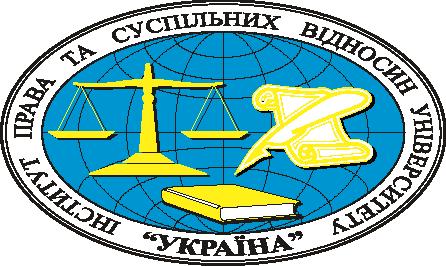 КАФЕДРА ГАЛУЗЕВОГО ПРАВА ТА ЗАГАЛЬНОПРАВОВИХ ДИСЦИПЛІН«ЗАТВЕРДЖУЮ»Проректор з освітньої діяльності __________________ Коляда О.П.«____» ______________ 2022 рокуСИЛАБУСнавчальної дисципліни  ОК. 2.3. АКТУАЛЬНІ ПРОБЛЕМИ ГОСПОДАРСЬКОГО ПРАВА освітня програма «ПРАВО»(назва освітньої програми)другий (магістерський)(назва рівня вищої освіти)галузь знань 08 ПРАВО(шифр і назва галузі знань)спеціальність 081 ПРАВО(шифр і назва спеціальності)Рік навчання: Y, семестр:10.Кількість кредитів: 4 (120)Форма підсумкового контролю: Мова викладання: українськаКиїв – 2022ОПИС НАВЧАЛЬНОЇ ДИСЦИПЛІНИ «Актуальні проблеми господарського права» Галузь знань:	              08   «Право»Спеціальність:	              081 «Право»Освітньо-професійна програма: «Право»ПЕРЕДРЕКВІЗИТИ:Попередньо вивчені дисципліни – Кримінальний процес, Кримінально-виконавче право, Цивільне процесуальне право, Господарський процесПОСТРЕКВІЗИТИ:АНОТАЦІЯ ДИСЦИПЛІНИ: Навчальна дисципліна «Актуальні проблеми господарського права» покликана забезпечити поглиблення знань студентів з господарського права.Основна мета дисципліни полягає у поглибленні знань студентів з підприємницького права, а також набуття навичок та умінь виявляти проблеми правового регулювання підприємницьких відносин, пропонувати шляхи їх вирішення, на практиці застосовувати чинні норми вітчизняного законодавства та теоретичні знання.   Основні завдання дисципліни полягають у формуванні знань студентів щодо:предмету та методів сучасного господарського права і процесу ;особливостей правового становища суб’єктів підприємницьких правовідносин;тенденцій правового регулювання майнових відносин у сфері господарювання;проблемних питань правового регулювання відновлення платоспроможності боржника або визнання його банкрутом;проблем правового регулювання в окремих галузях господарювання.Студент повинен знати:предмет та методи сучасного підприємницького права;перспективи розвитку господарського законодавства;порядок здійснення державного регулювання підприємницької діяльності;особливості відповідальності за правопорушення у сфері підприємництва;проблеми забезпечення конкуренції в підприємницькій діяльності;особливості правового регулювання комерційного посередництва (агентських відносин ) у сфері господарювання;проблеми правового забезпечення розвитку інноваційної та інвестиційної діяльності суб’єктів підприємницької діяльності;проблеми правового регулювання зовнішньоекономічної діяльності.Студент повинен вміти:визначати проблеми правового регулювання підприємницьких відносин та пропонувати шляхи їх розв’язання; аналізувати та тлумачити чинне законодавство, що регулює порядок здійснення підприємницької діяльності, установчі документи юридичних осіб;пропонувати зміни у чинне законодавство України з метою вдосконалення правового регулювання підприємницьких відносин;визначати практичні шляхи розв’язання актуальних проблем підприємницького права.Місце дисципліни у структурно-логічній схемі: вивчення дисципліни «Актуальні проблеми господарського права» базується на знаннях, отриманих студентами із дисциплін  «Господарське право», «Господарський процес», «Адміністративне право», «Цивільне право».Структура навчальної дисципліниФОРМИI МЕТОДИ НАВЧАННЯМетоды та формы оргашзаыы та здійснення наечально-пізнаеальноїдіяльності3 метою більш ефективної активізації навчально-пізнавальної діяльності студентів при вивченні навчальної дисципліни «Кримінальне право» можуть використовуватись: оглядові лекції, лекції з проблемних питань, робота в малих трупах, семінари-дискусії, ділові ігри, презентації, заняття із застосуванням комп'ютерної та телекомунікаційної техніки тощо.Кожен з видів методики застосовується викладачем на власний розсуд. При цьому, слід враховувати рівень підготовленості групи, кількість студентів, бажання студентів приймати участь в тому чи іншому виді методики активізації процесу навчання, а також особливості конкретної дисципліни.1.	За джерелом інформації:словесні: лекція (традиційна, проблемна тощо) із застосуванням комп'ютерних інформаційних технологій (презентація PowerPoint), семінари, пояснения, розповідь, бесіда;наочні: спостереження, ілюстрація, демонстрація;практичні: вправи.Наприклад, лекції з проблемних питань покликані сприяти розвитку логічного мислення студентів і характеризуются тим, що коло питань теми може обмежуватися двома - трьома ключовими моментами, увага студентів концентрується на матеріалі, що не знайшов відображення в підручниках, використовується досвід закордонних навчальних закладів з роздачею під час лекцій друкованого матеріалу та виділенням головних висновків з питань, що розглядаються. При читанні лекцій можуть даватись питания для самостійного їх осмислення.2.	За логікою передачі і сприйняття наечальної інформації: індуктивні,
дедуктивні, аналітичні, синтетичні.Наприклад, робота в малих трупах проводиться з метою активізації навчання при проведенні семінарських і практичних занять. Це так звані групи психологічного комфорту, де кожен учасник відіграє особливу роль і певними своїми індивідуальними якостями та знаниями доповнює інших. Використання цієї технологи дає змогу структурувати практично-семінарські заняття за формою і змістом, створює можливість для участі кожного студента в роботі за метою заняття, забезпечує формування особистісних якостей та досвіду спілкування. Така форма навчання використовується також з метою більш ґрунтовного засвоєння матеріалу, загострення уваги на особливо важливих аспектах, що містять в собі винесені на розгляд проблемні питания.За ступенем самостійності мыслення: репродуктивні, пошукові, дослідницькі.За ступенем керуеання наечальною діяльністю: під керівництвом викладача; самостійна робота студентів із книгою; виконання індивідуальних навчальних проектів, презентацій.Наприклад, презентації проводяться у формі виступів за результатами виконання письмових завдань, з науково-навчальними тезами, рефератами, доповідями перед аудиторією тощо, де також доцільно використовувати для представлення певних досягнень, результатів роботи групи, звіту про виконання індивідуальних завдань, демонстрації нових наукових поглядів, оригінальних висновків та пропозицій.Методи стимулювання інтересу до навчання і мотивації навчально-пізнавальної діяльності:Методи стимулювання інтересу до навчання: навчальні дискусії; створення ситуації пізнавальної новизни; створення ситуацій зацікавленості (метод цікавих аналогій тощо).Наприклад, семінари-дискусії (колоквіуми) проводяться для того, щоб сприяти обміну думками і поглядами учасників з приводу даної теми, а також розвинути мислення, допомагати формуванню поглядів і переконань, виробити вміння формулювати думки й висловлювати їх, вміння прислухатись до точки зору опонентів і «чути їх», навчитись оцінювати пропозиції інших людей, критично підходити до власних поглядів.Інклюзивні методи навчанняМетоди формування свідомості: бесіда, диспут, лекція, приклад, пояснення, переконання.Метод організації діяльності та формування суспільної поведінки особистості: вправи, привчання, виховні ситуації, приклад.3.	Методи мотивації та стимулювання: вимога, громадська думка.
Вважаємо, що неприпустимо застосовувати в інклюзивному вихованні методи
емоційного стимулювання – змагання, заохочення, переконання.4.	Метод самовиховання: самопізнання, самооцінювання, саморегуляція.5.	Методи	соціально-психологічної	допомоги:	психологічне
консультування, аутотренінг, стимуляційні ігри.6.	Спеціальні методи: патронат, супровід, тренінг, медіація.7.	Спеціальні методи педагогічної корекції, які варто використовувати
для цілеспрямованого виправлення поведінки або інших порушень, викликаних
спільною причиною. До спеціальних методів корекційної роботи належать:
суб'єктивно-прагматичний метод, метод заміщення, метод "вибуху", метод
природних наслідків і трудовий метод.РЕКОМЕНДОВАНА ЛІТЕРАТУРАБойко М. Д. Правове регулювання підприємництва в Україні. – К. : Атіка, 2007. – 712 с.  Вінник О. М. Господарське право / Вінник О. М. – К. : Всеукраїнська асоціація видавців «Правова єдність», 2009. – 766 с.Вінник О. М. Публічні та приватні інтереси у господарських товариствах: проблеми правового забезпечення / Вінник О. М. – К. : Атіка, 2003. – 352 с.Крупка Ю. М. Правові основи підприємницької діяльності. – К. : Юрінком Інтер, 2008. – 480 с.  Підприємницьке право [ред. О. В. Старцев]. – К. : Істина, 2005. – 600 с.Саніахметова Н. О. Підприємницьке право / Саніахметова Н. О. – К. : А.С.К., 2005. – 912 с.Хозяйственное право [ред. В. К. Мамутов]. – К. : Юринком Интер, 2002. – 912 с. Щербина В. С. Господарське право / Щербина В. С. – К. : Юрінком Інтер, 2009. – 592 с.ДопоміжнаАктуальні проблеми правового регулювання розвитку підприємницької діяльності в Україні / [ред. Н. М. Мироненко]. – Київ – Тернопіль : Підручники і посібники, 2008. – 368 с.Алексеєв В. М. Удосконалення управління комунальною власністю в Україні: теоретичні засади: автореф. дис. на здобуття наук. ступеня канд. наук з держ. управління  спец. 25.00.01 «Теорія та історія державного управління»/ В. М. Алексєєв; Національна академія державного управління при Президентові України. – К., 2005. – 20 с.Апанасенко К. І. Правовий режим майна, що є в комунальній власності: дис... кандидата юрид. наук : 12.00.04 / Апанасенко Катерина Іванівна. — К., 2006. — 248 с.Апанасенко К. І. Формування спільної власності територіальних громад : окремі проблеми / К. І. Апанасенко // Вісник господарського судочинства. – 2005. – № 6. – С. 175–178.Атаманова Ю. Є. До питання правового забезпечення реалізації державної інноваційної політики / Ю. Є. Атаманова // Вісник Академії правових наук України. – 2006. – № 1. – С. 138–148.Ашурков О. О. Особливості правового регулювання зовнішньоекономічних відносин купівлі-продажу: автореф. дис. на здобуття наук. ступеня канд. юрид. наук : 12.00.04 „Господарське право; господарсько-процесуальне право” / О. О. Ашурков; НАН України; Інститут економіко-правових досліджень. — Донецьк, 1999. — 19 с.Ашурков О. О. Правовий режим державного стимулювання суб’єктів інноваційної діяльності / О. О. Ашурков, Д. Є. Висоцький // Напрями оновлення господарського законодавства України : Зб. наук. праць / НАН України. Ін-т економіко-правових досліджень [відп. ред. В. К. Мамутов]. – Донецьк : ООО «Юго-Восток, Лтд», 2008. – С. 95–109.Бабак О. А. Правове регулювання господарсько-правової відповідальності при здійсненні розрахунків між суб’єктами зовнішньоекономічної діяльності / О. А. Бабак // Правове регулювання господарських відносин в окремих галузях економіки : напрями вдосконалення : Зб. наук. праць / НАН України; Ін-т економіко-правових досліджень [відп. ред. В. К. Мамутов]. – Донецьк : ТОВ «Юго-Восток, Лтд», 2008. – С. 129–139. Бакалінська О. О. Захист економічної конкуренції : організаційно-правові засади державного управління : автореф. дис. на здобуття наук. ступеня канд. юрид. наук : спец. 12.00.07 «Теорія управління; адміністративне право і процес; фінансове право» / О. О. Бакалінська; НАН України; Інститут держави і права ім. В. М. Корецького. – К., 2003. – 20 с. Барбашова Н. Проблеми мирової угоди у процедурі банкрутства /  Н. Барбашова // Підприємництво, господарство і право. – 2006. – № 7. –  С. 83–85. Безух О. В. Проблеми правового регулювання економічної конкуренції в Україні / Безух О. В. – Київ – Тернопіль : Підручники і посібники, 2008. – 192 с.Беліков О. Деякі практичні питання, пов’язані з введенням мораторію на задоволення вимог кредиторів / О. Беліков // Юридичний журнал. – 2007. – № 6. – С. 104.Беляневич В. Е. Новітня кодифікація і судова практика/  В. Е. Беляневич // Вісник господарського судочинства. – 2004. – № 2. –  С. 226–230. Беляневич В. Е. Про «запровадження» судового прецеденту /  В. Е. Беляневич // Вісник господарського судочинства. – 2002. – № 3. –  С. 173–177. Беляневич О. А. Господарський договір та способи його укладання /  Беляневич О. А. – К. : Наукова думка, 2002. – 279 с.Беляневич О. А. Господарське договірне право України (теоретичні аспекти) /  Беляневич О. А. – К. : Юрінком Інтер, 2006. – 592 с. Беляневич О. А. До питання про недійсність господарських договорів /  О. А. Беляневич // Вісник господарського судочинства. – 2004. – № 2. –  С. 200–206.Бірюков О. М. Інститут неспроможності : порівняльно-правовий аналіз / Бірюков О. М. – К. : Видавничий центр «Київський університет», 2000. – 164 с.  Бірюков О. М. Транскордонні банкрутства : теорія і практика /  Бірюков О. М. – К. : Видавничо-поліграфічний центр «Київський університет», 2008. – 318 с.Бірюков О. М. Транскордонні протоколи у справах про банкрутство / О. М. Бірюков // Вісник господарського судочинства. – 2008. – № 2. – С. 100–104.Бобкова А. Г. До питання стабільності в правовому регулюванні відносин в сфері економіки / А. Г. Бобкова // Реалізація чинних Цивільного та Господарського кодексів України : проблеми та перспективи : Збірник наукових праць (за матеріалами науково-практичної конференції, м. Київ, 24 листопада 2005 р.) [ред. О. Д. Крупчан]. – К. : НДІ приватного права і підприємництва АПрН України, 2006. – С. 16–18.Богун В. П. Правове регулювання розрахунків в іноземній валюті у зовнішньоекономічних відносинах : автореф. дис. на здобуття наук. ступеня канд. юрид. наук : спец. 12.00.04 «Господарське право; арбітражний процес» / В. П. Богун; НАН України; Інститут економіко-правових досліджень. – Донецьк, 2001. – 20 с.Боднар Т. В. Виконання договірних зобов’язань в цивільному праві / Боднар Т. В. – К. : Юрінком Інтер, 2005. – 272 с.Борисенко З. М. Основи конкурентної політики / Борисенко З. М. – К. : Таксон, 2004. – 704 с.Бородій О. Мораторій у процедурах банкрутства / О. Бородій // Юридичний журнал. – 2004. – № 1. – С. 78–80.Бошицький Ю. Л. Право інтелектуальної власності / Бошицький Ю. Л. – К. : Логос, 2007. – 488 с. Булгакова І. В. Господарське право України / Булгакова І. В. – К. : Прецедент, 2006. – 347 с.Булев И. П. Предприятие в системе общественных отношений : институциональный аспект / Булев И. П. – Донецк : Юго-Восток, 2006. – 424 с.Буткевич О. В. Правове регулювання господарської діяльності в спеціальних (вільних) економічних зонах України / Буткевич О. В. – Х. : Право, 2008. – 184 с. Валітов С.С. Конкурентне право України / Валітов С. С. – К. : Юрінком Інтер, 2006. – 432 с.Варламова А. Н. Конкурентное право России / Варламова А. Н. – М. : Зерцало-М, 2008. – 567 с.Венедіктова І. В. Договір довірчого управління майном як форма реалізації правового інституту довірчого управління майном в Україні: автореф. дис. на здобуття наук. ступеня канд. юрид. наук : спец. 12.00.03 «Цивільне право і цивільний процес; сімейне право; міжнародне приватне право» / І. В. Венедіктова; Національна юридична академія імені Ярослава Мудрого. – Х., 2003. – 19 с.Виговський О. І. Новели акціонерного законодавства : науково-практичний коментар до Закону України «Про акціонерні товариства» / Виговський О. І. – К. : Юстиніан, 2009. – 880 с.Вінник О.М. Господарські товариства і виробничі кооперативи : правове становище / Вінник О. М. – К. : Знання, 1998. – 309 с.Вінник О. М. Деякі аспекти вдосконалення правового регулювання корпоративних відносин / О. М. Вінник // Вісник господарського судочинства. – 2008. – № 1. – С. 118–125.Вінник О. М. Деякі проблеми модельного регулювання в СНД (за результатами Міжнародної науково-практичної конференції, організованої з нагоди 15-річчя Міжпарламентської асамблеї СНД) / О. М. Вінник // Приватне право і підприємництво :  зб. наук. праць [Редкол. : Крупчан О. Д. (гол. ред.) та ін.]. – К. : Науково-дослідний інститут приватного права і підприємництва Академії правових наук України, 2008. – Вип. 7. – С. 146–149.Вінник О. М. Інвестиційне право / Вінник О. М. – К. : Правова єдність, 2009. – 616 с.Вінник О. М. Науково-практичний коментар Закону України «Про акціонерні товариства» / Вінник О. М. – К. : Юрінком Інтер, 2009. – 312 с.Вінник О. М. Правове становище інвестиційних фірм за законодавством Європейського Союзу (з точки зору адаптації українського законодавства до права ЄС) / О. М. Вінник // Вісник господарського судочинства. – 2007. – № 5. – С. 100–109.Вінник О. М. Право учасників господарських товариств на інформацію : проблеми реалізації / О. М. Вінник // Вісник Київського національного університету. Юридичні науки. – 2003. – № 49–51. – С. 91–95. Вінник О. М. Система інтересів у господарських товариствах та їх правове забезпечення / О. М. Вінник // Вісник господарського судочинства. – 2001. – № 3. – С. 188–194. Віхров О. П. Організаційно-господарські правовідносини /  Віхров О. П. – К. : Слово, 2008. – 512 с.Власник і право власності [відп. ред. Я. М. Шевченко]. – К. : Наукова думка, 1994. – 163 с.Воловик О. А. Інтереси господарських товариств : проблеми правового забезпечення в корпоративних відносинах / Воловик О. А. – Луганськ : СНУ ім. В. Даля, 2006. – 132 с.Гарагонич О. В. Правове регулювання підприємницької діяльності в Чеській та Словацькій Республіках / Гарагонич О. В., Бисага Ю. М. – Ужгород : Ліра, 2005. – 176 с.Гетманцев Д. О. Банківська таємниця : особливості її нормативно-правового регулювання в Україні та в законодавстві зарубіжних країн : автореф. дис. на здобуття наук. ступеня канд. юрид. наук : спец. 12.00.07 «Теорія управління; адміністративне право і процес; фінансове право; інформаційне право» / Д. О. Гетманцев; Київський національний університет імені Тараса Шевченка. – К., 2003. – 20 с.  Господарське законодавство України [ред. Л. А. Жук]. – К. : Кондор, 2007. – 718 с. Господарське право України  [Кер. авт. кол. О. Х. Юлдашев]. – К. : МАУП, 2005. – 424 с.Господарський кодекс України: Науково-практичний коментар [ред.  О. І. Харитонова]. – Х. : Одіссей, 2007. – 832 с.Гражданское и торговое право зарубежных государств [отв. ред.  Е. А. Державне регулювання економіки [ред. І. Р. Михасюк]. – К. : Атіка, Ельга-Н, 2000. – 592 с.Джунь В. В. Інститут неспроможності : світовий досвід розвитку і особливості становлення в Україні / Джунь В. В. – Львів : Інститут технології, бізнесу і права, 2000. – 180 с.Дзера О. Інститут права власності за новим цивільним законодавством і європейські стандарти з охорони права власності / О. Дзера // Сучасні проблеми адаптації цивільного законодавства до стандартів ЄС : матеріали І міжн. наук.-метод. конф. [ред. В. М. Коссак]. – Львів, 2006. – Вип. 1. – С. 105–112. Дзера О. В. Правовий режим комунальної власності та її розмежування з державною власністю /О. В. Дзера // Реферативний огляд чинного законодавства України [ред. В. В. Цвєтков, Є. Б. Кубко]. – К. : Салком, 2000. – С. 95–112.Добровольська В. Окремі засоби державного регулювання підприємництва та їх правова регламентація / В. Добровольська // Підприємництво, господарство і право. – 2006. – № 4. – С. 82–85. Добровольська В. В. Правове забезпечення регулювання цін і тарифів як засобу державного регулювання підприємництва / В. В. Добровольська // Вісник Хмельницького інституту регіонального управління та права. – 2006.  – № 1. – С. 155–159.Добровольська В. В. Правові засади державного регулювання підприємницької діяльності в Україні: дис... кандидата юрид. наук : 12.00.04 / Добровольська Володимира Володимирівна. – Одеса, 2007. – 189 с.Дядюк А. Л. Роль міжнародних договорів у господарсько-правовому регулюванні комерційного посередництва (агентських відносин) /  А. Л. Дядюк // Держава і право : збірник наукових праць. Юридичні і політичні науки.  – 2008. – Випуск 40. – С. 317–322.Дятленко Н. М. Доцільність модернізації господарського законодавства України на основі досвіду Німеччини / Н. М. Дятленко // Науковий вісник Львівського державного університету внутрішніх прав. – 2008. – № 3. –  С. 1–10.Задихайло Д. Конституційний економічний порядок: проблема систематизації нормативно-правового забезпечення / Д. Задихайло // Вісник Академії правових наук України. – 2006. – № 4 (47). – С. 127–137.Задихайло Д. В. Корпоративне управління / Задихайло Д. В., Кібенко  О. Р., Назарова Г. В. – Х. : Еспада, 2003. – 688 с.Задихайло Д. Правовий господарський порядок в Україні: десятирічний досвід конституційно-правового забезпечення / Д. Задихайло // Вісник Академії правових наук України. – 2006. – № 3 (46). – С. 143–153.Захарченко А. М. Господарська компетенція місцевих державних адміністрацій: дис….кандидата юрид.наук : 12.00.04 / Захарченко Андрій Миколайович. – Донецьк, 2006. – 236 с.Здійснення та захист корпоративних прав в Україні (цивільно-правові аспекти)  [ ред. В. В. Луць]. — Тернопіль : Підручники і посібники, 2007. — 318 c.Знаменський Г. Л. До 90-річчя академічних економіко-правових досліджень / Г. Л. Знаменський // Економіка та право. – 2009. – № 1. –  С. 5–8.Інкотермс. Офіційні правила тлумачення торговельних термінів Міжнародної торгової палати (редакція 2000 року) від 01.01.2000 р.  № 560 // Українська інвестиційна газета. – 2004. – № 16. Ісаков М. Г. Правовий статус підприємства як суб’єкта господарювання : автореф. дис. на здобуття наук. ступеня канд. юрид. наук : спец. 12.00.04 «Господарське право; господарсько-процесуальне право» / М. Г. Ісаков; НАН України; Інститут економіко-правових досліджень. – Донецьк, 2006. – 17 с.Каштанов О. Антиконкурентні узгоджені дії суб’єктів господарювання : сутність, форми та суб’єкти / О. Каштанов // Підприємництво, господарство і право. – 2004. – № 7. – С. 56–59. Каштанов О. Види антиконкурентних  узгоджених дій суб’єктів господарювання / О. Каштанов // Підприємництво, господарство і право. – 2004. – № 8. – С. 47–50. Кашуба Я. М. Контроль і перевірка суб’єктів підприємницької діяльності / Кашуба Я. М., Романюк Н. І., Фостяк О. Я. – Львів : ПАІС, 2008.  – 528 с.Кирилюк А. В. Крюїнгові компанії як суб’єкти підприємницької діяльності : проблемні питання / А. В. Кирилюк // Підприємництво і море : тези доповідей круглого столу [відп. ред. Харитонова О. І.] / Одеська національна юридична академія. – Одеса : Фенікс, 2008. – С. 125–129.  Кібенко О. Р. Європейське корпоративне право на етапі фундаментальної реформи : перспективи використання європейського законодавчого досвіду у правовому полі України / Кібенко О. Р. – Х. : Страйд, 2005. – 432 с.Кологойда О. В. Правове регулювання запобігання зловживанням на фондовому ринку в acquis ЄС / О. В. Кологойда // Вісник господарського судочинства. – 2008. – № 2. – С. 115–125.Кологойда О. В. Правове регулювання фондового ринку України / Кологойда О. В. – К. : Юрінком Інтер, 2008. – 320 с.Корпоративне управління [ред. І. Спасибо-Фатєєва]. – Х. : Право, 1997. – 500 с.Кравець І. Господарські об’єднання : окремі проблеми вдосконалення правового становища / І. Кравець // Підприємництво, господарство і право. – 2005. – № 5. – С. 79–81.Кравець І. М. Особливості правового становища органів державної влади як суб’єктів організаційно-господарських повноважень / І. М. Кравець // Вісник господарського судочинства. – 2007. – № 2. – С. 202–207.Кравець І. М. Правове становище суб’єктів організаційно-господарських повноважень : автореф. дис. на здобуття наук. ступеня канд. юрид. наук : спец. 12.00.04 «Господарське право; господарсько-процесуальне право» / І. М. Кравець; Київський національний ун-т ім. Тараса Шевченка. – К., 2008. – 16 с. Кравчук В. М. Корпоративне право / Кравчук В. М. – К. : Видавництво «Істина», 2008. – 720 с.Кривобок С. Деякі питання, пов’язані з визначенням підприємства як майнового комплексу за Цивільним кодексом України / С. Кривобок // Право України. – 2003. – № 10. – С. 60–65.Кузнєцова Н. С. Проблеми гармонізації цивільного і підприємницького законодавства України та країн Європи / Н. С. Кузнєцова // Антологія української юридичної думки [редкол. Ю. С. Шемчушенко (голова)]. –  Т. 10. – К. : Видавничий Дім «Юридична Україна», 2005. – С. 495–512.Кучеренко І. М. Організаційно-правові форми юридичних осіб приватного права / Кучеренко І. М. – К. : Інститут держави і права ім.  В. М. Корецького НАН України, 2004. – 328 с. Кухар В. І. Господарсько-правове забезпечення державної інвестиційної політики в Україні : автореф. дис. на здобуття наук. ступеня канд. юрид. наук : спец. 12.00.04 «Господарське право; господарсько-процесуальне право» / В. І. Кухар; Національна юридична академія імені Ярослава Мудрого. – Х., 2008. – 20 с. Лукач І. В. Правове становище холдингових компаній / Лукач І. В. – К. : Юрінком Інтер, 2008. – 240 с. Луць В. В. Контракти у підприємницькій діяльності / Луць В. В. – К. : Юрінком Інтер, 2008. – 576 с. Майданик Р. А. Проблеми довірчих відносин в цивільному праві / Майданик Р. А. – К. : Київський університет, 2002. – 502 с.Мамутов В. К. Господарський кодекс: процес освоєння / В. К. Мамутов, М. М. Дутов // Вісник господарського судочинства. – 2005. – № 5. – С. 119–124.Мамутов В. К. Господарче право зарубіжних країн / В. К. Мамутов,  О. О. Чувпило. – К. : Ділова Україна, 1996. – 352 с.  Малюська Д. Проблеми застосування мораторію на задоволення вимог кредиторів / Д. Малюська // Юридичний журнал. – 2004. – № 1. – С. 74–78.Мащенко І. В. Поняття внутрішньогосподарських правовідносин /  І. В. Мащенко // Проблеми господарського права і методика його викладання : матеріали міжнарод. наук.-практ. конф. / М-во внутрішніх справ, Донецький юридичний ін-т. – Донецьк : Донецький юридичний  ін.-т ЛДУВС, 2006. – С. 12.Мащенко М. В. Господарська діяльність з управління майном та посередницька діяльність : питання співвідношення / М. В. Мащенко // Проблеми господарського права і методика його викладання : Зб. наук. праць / НАН України; Інститут економіко-правових досліджень [відп. ред. В. К. Мамутов]. – Донецьк : Юго-Восток, 2006. – С. 127.Мащенко М. В. Господарська діяльність з управління майном : поняття, суб’єкти, види (господарсько-правовий аспект) : автореф. дис. на здобуття наук. ступеня канд. юрид. наук : спец. 12.00.04 «Господарське право; господарсько-процесуальне право» / М. В. Мащенко; Київський національний ун-т ім. Тараса Шевченка. – К., 2007. – 19 с. Мельник С. Б. Монопольне (домінуюче) становище суб’єкта господарювання на ринку : автореф. дис. на здобуття наук. ступеня канд. юрид. наук : спец. 12.00.04 «Господарське право; арбітражний процес» / С. Б. Мельник; НАН України; Інститут економіко-правових досліджень. – Донецьк, 2001. – 20 с. Мілаш В. С. Підприємницькі комерційні договори в господарській діяльності / Мілаш В. С. – Полтава : АСМІ, 2005. – 450 с.  Мілаш В. Принцип свободи підприємницького комерційного договору /  В. Мілаш // Право України. – 2005. – № 2. – С. 36–40.Музика О. Пеня за порушення строків зарахування виручки в іноземній валюті : хто вправі стягувати? / О. Музика // Юридичний вісник України. – 2004. – № 15 (459). – С. 12–13.Назаренко В. Уніфікація правового регулювання договору міжнародної купівлі-продажу товарів / В. Назаренко // Підприємництво, господарство і право. – 2009. – № 5. – С. 57–61.Наку А. А. Торгове право Європейського Союзу / А. А. Наку,  О. К. Вишняков.  – К. : ІМВ КНУ імені Тараса Шевченка, 2003. – 189 с.                                                                                                                                                                                                                                                                                                                                                                                                                                                                                                                                                                                                                                                                                                                                                                                                                                                                                                                                                                                                                                                                                                                                                                                                                                                                                                                                                                                                                                                                                                                                                                                                                                                                                                                                                                                                                                                                                                                                                                                                                                                                                                                                                                                                                                                                                                                                                                                                                                                                                                                                                                                                                                                                                                                                                                                                                                                                                                                                                                                                                                                                                                                                                                                                                                                                                                                                                                                                                                                                                                                                                                                                                                                                                                                                                                                                                                                                                                                                                                                                                                                                                                                                                                                                                                                                                                                                                                                                                                                                                                                                                                                                                                                                                                                                                                                                                                                                                                                                                                                                                                                                                                                                                                                                                                                                                                                                                                                                                                                                                                                                                                              Науково-практичний коментар Господарського кодексу України [ред. Г. Л. Знаменський, В. С. Щербина]. – К. : Юрінком Інтер, 2008. – 720 с.Ненюк Н. Пеня у зовнішньоекономічній діяльності : основна характеристика, проблеми застосування та шляхи їх вирішеня / Н. Ненюк // Підприємництво, господарство і право. – 2007. – № 3. – С. 56–59.Остапович Г. М. Державний контроль на ринку цінних паперів України : автореф. дис. на здобуття наук. ступеня канд. юрид. наук : спец. 12.00.07 «Теорія управління; адміністративне право і процес; фінансове право; інформаційне право» / Г. М. Остапович; Інститут законодавства Верховної Ради України. – К., 2006. – 21 с.  Пацурія Н. Б. Правове регулювання страхової справи в Україні (організаційно-правовий аспект) : автореф. дис. на здобуття наук. ступеня канд. юрид. наук : спец. 12.00.04 «Господарське право; господарсько-процесуальне право» / Н. Б. Пацурія; Київський національний ун-т ім. Тараса Шевченка. – К., 2008. – 16 с. Пацурія Н. Б. Страхове право України / Пацурія Н. Б. – К. : Юрінком Інтер, 2006. – 176 с.Пацурія Н. Б. Страхові організації (компанії) як суб’єкти господарського права / Н. Б. Пацурія // Підприємництво, господарство і право. – 2000. – № 1. – С. 12–17. Пацурківський Ю. П. Правовий режим майна суб’єктів підприємницької діяльності / Пацурківський Ю. П. – Чернівці : Рута, 2001. – 248 с.Пересунько С. І. Право державної власності в Україні (історія, сучасність, перспективи) / Пересунько С. І. – Кіровоград : «Єлисавет», 1998. – 273 с.Пількевич В. Л. Організаційно-правове забезпечення управління державним майном в Україні : автореф. дис. на здобуття наук. ступеня канд. юрид. наук : спец. 12.00.07 «Теорія управління; адміністративне право і процес; фінансове право; інформаційне право» / В. Л. Пількевич; НАН України; Інститут держави і права ім. В. М. Корецького. – К., 2006. – 20 с.Подцерковний О. П. Грошові зобов’язання господарського характеру : проблеми теорії і практики / Подцерковний О. П. – К. : Юстиніан, 2007. – 424 с.Подцерковний О. П. Інститути права господарського відання та оперативного управління / О. П. Подцерковний // Юридичний вісник України. – 2002. – 13 грудня (№ 49). – С. 12–17.Поєдинок В. В. Інвестиційний ризик як правове поняття / В. В. Поєдинок // Вісник господарського судочинства. – 2008. – № 6. – С. 72–80.  Поєдинок В. В. Принцип недискримінації в угодах СОТ / В. В. Поєдинок // Вісник господарського судочинства. – 2007. – № 3. – С. 100–107.  Попова А. В. Поняття, ознаки та види професійних учасників ринку цінних паперів в Україні / А. В. Попова // Вісник господарського судочинства – 2004. – № 1. – С. 348–355.Попова А. В. Правове становище професійних учасників ринку цінних паперів в Україні : автореф. дис. на здобуття наук. ступеня канд. юрид. наук : спец. 12.00.04 «Господарське право; господарсько-процесуальне право» / А. В. Попова; Київський національний ун-т ім. Тараса Шевченка. – К., 2006. – 20 с. Порошенко П. Державне управління корпоративними правами в Україні. Теорія формування правовідносин / Порошенко П. – К. : Інститут держави і права ім. В. М. Корецького НАН України, 2000. – 104 с.Правові основи зовнішньоекономічної діяльності [відп. ред. Л. С. Сміян]. – К. : КНТ, 2008. – 416 с.Правові проблеми комунальної власності [ред. В. І. Борисова]. – Х. : Видавець ФОП Н.М. Вапнярчук, 2007. – 144 с.Радзвілюк В. Суб’єкти судової процедури санації / В. Радзвілюк // Юридичний вісник України. – 2002. – № 21 (361). – С. 4.  Радзвілюк В. В. Судові процедури санації / Радзвілюк В. В. – К. : Атіка, 2005. – 116 с. Рєзнікова В. В. Правове регулювання спільної господарської діяльності в Україні / Рєзнікова В. В. – К. : Центр учбової літератури, 2007. – 280 с.Ришкова Л. Правова природа відносин у сфері інновацій / Л. Ришкова // Підприємництво, господарство і право. – 2009. – № 4. – С. 81–83.Рябота В. Захист прав акціонерів при злитті та поглинанні акціонерних товариств в Україні / Рябота В. – К. : Вид. дім «Києво-Могилянська академія», 2007. – 159 с.Саєнко В. В. Правове регулювання використання інсайдерської інформації на ринку цінних паперів: автореф. дис. на здобуття наук. ступеня канд. юрид. наук : спец. 12.00.04 „Господарське право; арбітражний процес” / В. В. Саєнко; Київський національний ун-т ім. Тараса Шевченка. – К., 2002. – 20 с.Саніахметова Н. Зловживання монопольним (домінуючим) становищем суб’єкта господарювання на ринку : поняття та види / Н. Саніахметова,  С. Мельник // Підприємництво, господарство і право. – 2003. – № 1. –  С. 3–5.Сляднєва Г. О. Комерційна таємниця у діяльності крюїнгових компаній / Г. О. Сляднєва // Підприємництво і море : тези доповідей круглого столу [відп. ред. Харитонова О. І.] / Одеська національна юридична академія. – Одеса : Фенікс, 2008. – С. 122–125. Смітюх А. В. Недержавна уніфікація : Принципи УНІДРУА в Україні можуть стати ефективним засобом надання національному судочинству справді міжнародному виміру / А. В. Смітюх // Український юрист. – 2004. – № 11 (23). – С. 30–31.Цивільний кодекс України : Науково-практичний коментар  [ред.  Я. М. Шевченко]. – К. : Концерн «Видавничий дім «Ін Юре», 2004. – ч. 1. – 689 с.Цивільний кодекс України : Постатейний наук.-практ. коментар [відп. ред. А. С. Довгерт, Н.С. Кузнєцова]. – К. : Юстиніан, 2005. – ч. 1. – 676 с.Черешнюк В. М. Правове регулювання укладення і виконання господарських договорів : автореф. дис. на здобуття наук. ступеня канд. юрид. наук : 12.00.04 „Господарське право; господарсько-процесуальне право” / В. М. Черешнюк; Київський національний економічний ун-т ім. Вадима Гетьмана. — К., 2007. — 19 с.Чупрун О. С. Місце аудиту в системі фінансового контролю (господарсько-правовий аспект) / О. С. Чупрун // Вісник господарського судочинства. – 2007. – № 6. – С. 120–125.Щербакова Н. В. Правове регулювання злиття та приєднання господарських товариств : автореф. дис. на здобуття наук. ступеня канд. юрид. наук : спец. 12.00.04 «Господарське право, господарсько-процесуальне право» / Н. В. Щербакова; Національна академія наук України, Інститут економіко-правових досліджень. – Донецьк, 2006. –  20 с.Щербина В. С. Органи державної влади та органи місцевого самоврядування як учасники відносин у сфері господарювання /  В. С. Щербина // Вісник господарського судочинства. – 2008.   – № 1. –  С. 111–117.  Щербина В. С. Попередження господарських правопорушень /  Щербина В. С. – К. : Либідь, 1993. – 131 с.Щербина В. С. Суб’єкти господарського права / Щербина В. С. – К. : Юрінком Інтер, 2008. – 264 с.Щербина О. В. Правове становище акціонерів за законодавством України / Щербина О. В. – К. : Юрінком Інтер, 2001. – 158 с.Юшина С. І. Державне регулювання зовнішньої торгівлі в Україні /  Юшина С. І. – К. : КНТЕУ, 2007. – 149 с.Ющик О. І. Господарський кодекс у правовій системі України /  О. І. Ющик // Вісник господарського судочинства. – 2001. – № 1. –  С. 135–140.Яценко І. С. Корпоративне право Республіки Польщі (основні положення) / Яценко І. С. – К. : Юрінком Інтер, 2008. – 232 с.Бірюков О. Правове регулювання ліквідації неспроможних банків: проблеми і шляхи їх розв’язання// Вісник господарського судочинства .- 2009- №3.- С.124-129.Бенкендорф, Егор М. Про колекторні компанії/ Е.Бенкендорф// Закон і бізнес.-2010.-№ 52(936).- с.7Боднар Т. Приватні та публічні аспекти в правовому регулюванні договірних відносин в сфері підприємництва // Право України. – 2009.- № 8.- С.28-31.Вінник О. Методи правового регулювання акціонерних відносин: проблеми відповідальності акціонерних  товариств, пов’язанні з їх капіталом // Право України. – 2009.- № 8.- С.32-37.Вечірко І.О. Особливості реалізації функцій господарського суду при здійсненні ліквідаційної процедури в провадженні у справах про банкрутство. // Вісник господарського судочинства .- 2009- №4.- С.24-34. Вечірко І.О. Основні стадії провадження у справі про банкрутство: особливості класифікації та зміст// Вісник господарського судочинства .- 2009- №3.- С.58-68. Вечірко І.О. Особливості реалізації принципу диспозитивності в процесі розгляду господарським судом справ про банкрутство. // Вісник господарського судочинства .- 2009- №1.- С.19-25. Вечірко І.О. Про деякі питання практики провадження у справі про банкрутство громадянина –підприємця// Вісник господарського судочинства .- 2010- №2.- С.138-145. Віхров О. Оперативно-господарські та адміністративно – господарські санкції як засоби забезпечення виконання організаційно –господарських  зобов’язань //Право України – 2009- №8.- С.99-105.Гусак М., Данішевська В., Попов Ю. Нікчемні та оспорювані правовчини: регулювання за Цивільним кодексом України// Право України.- 2009.- №6 .-С.114-120.Добровольська В. Сутність та перспективи подальшого розвитку господарського судочинства// Право України. – 2009-№2.-С.176-183.Заярний О.А. Оперативно-господарські санкції у механізмі правового регулювання господарських відносин// Вісник господарського судочинства .- 2010- №2.- С.112-120. Заярний О.А. Деякі особливості господарсько-праової відповідальності за порушення організаційно-господарських зобов’язань, що виникають з договорів// Вісник господарського судочинства .- 2010- №3.- С.171-178. Квять О. Проблемні аспекти діяльності акціонерного товариства з одним акціонером// Правовий тиждень. – 2009- № 33.Коваль В.М. Колізії між нормами господарського права та нормами цивільного права// Вісник господарського судочинства .- 2010- №1.- С.103-111. Крижна В.М. Найменування юридичних осіб і комерційне найменування // Вісник господарського судочинства .- 2010- №3.- С.116-119. Кузьменко О., Безрутченко С. Аналіз проблем правозастосовної діяльності у сфері фіктивного і прихованого банкрутства// Право України. – 2009-№3.-С.109-113.Ліцензування господарської діяльності в Україні: коментар законодавства, суд. Практика/ Ю.М. Крупка.- К.: Юрінком Інтер, 2010.-304ЛуспеникД., Мельник З. Щодо порядку розкриття банківської інформації/Д.А.Луспеник//Юридична практика.-2010.-№ 7.-с.5-7.Максуров  А. А. Банковская тайна сегодня / А. А. Максуров // Банковское дело. - 2009. - N 2. - С. 48-52.Микитюк Д.М. Деякі питання банківської таємниці/Д.М.Микитюк// Львівські новини.-2009.- №132.- с.5.Науково-практичний коментар Закону України « Про акціонерні товариства» / О.М. Вінник.- К.: Юрінком Інтер, 2009.- 312с.Никульников Дмитр. Правовий захист банківської таємниці //Юридична практика.-2009.-№22(597).-с.11-14.Пожидаєва Марина. Тимчасова адміністрація в банку як запобіжний захід його банкрутству // Підприємництво господарство і право. - 2009.- № 4.-с.36-39.Правове регулювання банкрутства: підручник./ за редакцією Л.С. Сміяна.- К.:КНТ, 2009.- 464с.Синявська Я.С. Механізм притягнення учасників повного товариства до майнової відповідальності за борги повного товариства// Вісник господарського судочинства .- 2009-№6 .- С.142-149.Черняк С. А.  ВСУ узагальнив практику судового розгляду справ про розкриття банківської інформації, яка містить банківську таємницю/ Черняк С.А.//  Правовий тиждень.-2010.-№ 1-2(179-180)-12 січня-с.4.Яблонська А. Господарське товариство з однією особою: особливості правового регулювання// Юридичний журнал. – 2009- № 12.- С.12-17.15. Інформаційні ресурси1. http://iportal.rada.gov.ua/ - офіційний веб-портал Верховної Ради України2. http://www.president.gov.ua/ru/ - офіційне інтернет-представництво Президента України.3. http://www.kmu.gov.ua/control/ - єдиний веб-портал виконавчої влади України4. http://www.mon.gov.ua/ - офіційний веб-сайт Міністерства освіти і науки, молоді та спорту України.ІНФОРМАЦІЯ ПРО ВИКЛАДАЧАІНФОРМАЦІЯ ПРО ВИКЛАДАЧАКафедраКафедра цивільного, господарського, адміністративного права та правоохоронної діяльності ІПСВ - кабінет № 502Прізвище, ім’я та по батькові викладача, науковий ступінь і вчене звання, посадаКамінська І.В., доцент кафедри галузевого права та загальноправових дисциплін, кандидат юридичних наук, доцентАсистент викладачаПрофайл викладачаКонтактна інформація викладача (-ів)Телефон викладача: (063) 223 03 48Електронна пошта:Вайбер:  (063) 223 03 48Кабінет: 502 (ІІІ корпус)Сторінка курсу в Moodlehttps://vo.uu.edu.ua/course/view.php?id=3596Сторінка курсу в MoodleДні занятьКонсультаціїПеріодично згідно графіку консультацій на протязі вивчення курсу навчальної дисципліниФорма навчанняСеместрУсього (годин/кредитів ECTS)ЛекціїПракт. заняттяЛабораторніСамос-тійна роботаКР / КПрФорма сем. контролюДенна:1090/3301545Назви змістових модулів і темКількість годинКількість годинКількість годинКількість годинКількість годинКількість годинКількість годинКількість годинКількість годинКількість годинНазви змістових модулів і темденна формаденна формаденна формаденна формаденна формаЗаочна формаЗаочна формаЗаочна формаЗаочна формаЗаочна формаНазви змістових модулів і темусього у тому числіу тому числіу тому числіу тому числіУсього у тому числіу тому числіу тому числіу тому числіНазви змістових модулів і темусього лсс.р.Усього лсс.р.Модуль 1Модуль 1Модуль 1Модуль 1Модуль 1Модуль 1Модуль 1Модуль 1Модуль 1Модуль 1Модуль 1Змістовий модуль 1Змістовий модуль 1Змістовий модуль 1Змістовий модуль 1Змістовий модуль 1Змістовий модуль 1Змістовий модуль 1Змістовий модуль 1Змістовий модуль 1Змістовий модуль 1Змістовий модуль 1Тема 1. Основні засади регулювання відносин у сфері господарювання: проблеми правового забезпечення та галузево-правової належностіТема 2. Суб’єкти господарських правовідносин: проблеми вдосконалення правового становища з врахуванням особливостей правового статусу, характеру та видів діяльності тощоТема 3. Суб’єкти господарських правовідносин: проблеми правового становища господарських товариств та суб’єктів організаційно-господарських повноваженьТема  4. Майнова основа господарювання: проблеми правового забезпеченняТема 5. Ключові аспекти правового забезпечення господарських зобов’язань, в т.ч. господарських договорівТема 6. Проблеми (теоретичні та нормативного регулювання) господарської відповідальностіТема 7. Проблеми вдосконалення інституту банкрутства в УкраїніТема 8. Антимонопольно-конкурентне регулювання: теоретичні та законодавчі аспекти вдосконалення правового регулювання Усього годин 